Заповніть таблицю 1Надайте числам відповідних форматівПоділіть кожне число з останнього рядка таблиці на 34,46Помножте кожне число з останнього стовпця на число 71,56Заповніть таблиці 2 і 3Зробіть обчислення сум в іноземній валюті. Для цього при посилання на чарунки з ціною валюти використовуйте позначку $. Другий варіант зробити адресу чарунки абсолютною (незмінною) – це присвоїти чарунці ім’я. Це можна зробити за допомогою команди Вставка/Имя/Присвоить. Швидким способом присвоєння імені є його введення у поле адреси активної комірки в стрічці формул, яке завершують натисканням клавіші Enter. 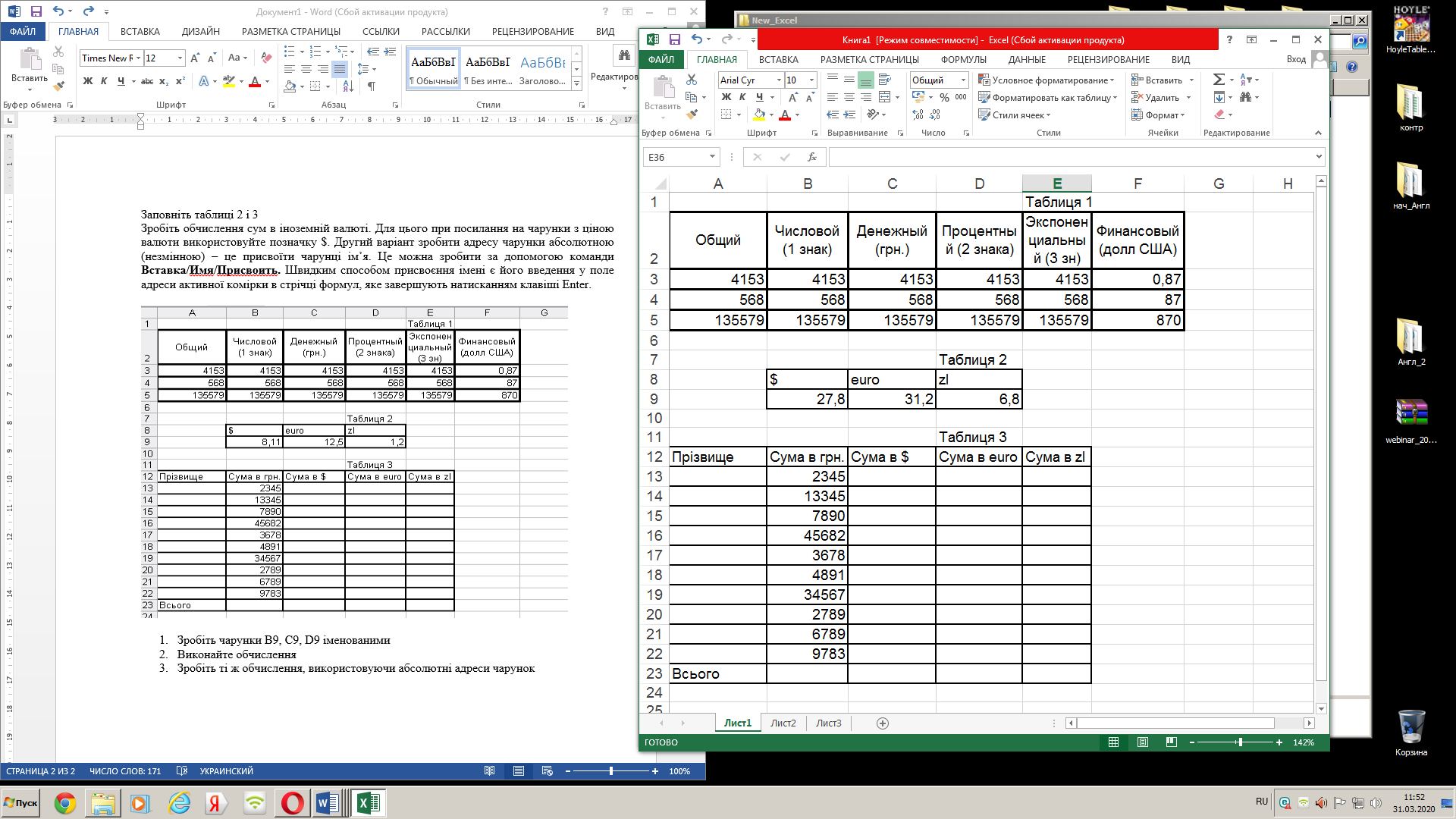 Зробіть чарунки В9, С9, D9 іменованимиВиконайте обчисленняЗробіть ті ж обчислення, використовуючи абсолютні адреси чарунокЗавдання 1.  Виконайте розрахунок плану постачання товарів (у тис. грн.) до торгівельної мережі відповідно до таблиці:Розрахункові формули:а) Для кожного виду товару (формули 1..6): Загальна сума = сума даних у відповідному рядкуб) Для кожної торгівельної організації  сума по усіх видах товару (формули 7..10): Разом, тис. грн.  = сума даних у відповідному стовпців) Для кожної торгівельної організації відсоток від загальної суми (формули 11..14):		Відсоток = Разом, тис. грн./ (формула 6)Завдання 2. Виконайте розрахунок динаміки приросту поголів’я великої рогатої худоби в фермерському господарстві відповідно до таблиці:Розрахункові формули:а) Для кожного виду худоби (формули 1..5): Приріст = Показник 2006р – Показник 2005рб) Підсумкові розрахунки (формули 6..8): Всього = сума даних у відповідному рядкуЗавдання 3. Виконайте розрахунок даних  про отриману продукцію  в фермерському господарстві відповідно до таблиці:Розрахункові формули:а) Для кожного виду продукції (формули 1..8): Сума, грн =Вага, т * Ціна, де Ціна – ринкова ціна продукції (визначається самостійно) (формули 9..16): Приріст = Показник 2006р – Показник 2005рб) Підсумкові розрахунки (формули 17..19): Разом на суму = сума даних у відповідному рядкуЗавдання 4. Виконайте розрахунок даних  про заготівлю кормів для фермерського господарства відповідно до таблиці:Розрахункові формули:а) Для кожного виду продукції (формули 1..7): Приріст = Показник 2006р – Показник 2005рб) Підсумкові розрахунки (формули 8..10): Всього = сума даних у відповідному рядкуНайменуваннятоваруТоргівельні організаціїТоргівельні організаціїТоргівельні організаціїТоргівельні організаціїЗагальнасуматисгрнНайменуваннятоваруЗАТ «МКС»ЗАТ «Таргет»ЗАТ «Фокстрот»ЗАТ «Ельдорадо»ЗагальнасуматисгрнТелевізори «LG»20342229(формула 1)Телевізори «Samsung»35,555,585,545,7(формула 2)DVD- плейери16,810,819,812,8(формула 3)Відеокамери24141614(формула 4)Музичні центри20,5181617,5(формула 5)Разом, тис. грн.(формула 7)(формула 8)(формула 9)(формула 10)(формула 6)Відсотоквід загальної суми(формула 11)(формула 12)(формула 13)(формула 14)100%ПоказникиВелика рогата худоба (гол.)Велика рогата худоба (гол.)Велика рогата худоба (гол.)Велика рогата худоба (гол.)Велика рогата худоба (гол.)Велика рогата худоба (гол.)ПоказникиВсьогоголУ тому числі (гол.)У тому числі (гол.)У тому числі (гол.)У тому числі (гол.)У тому числі (гол.)ПоказникиВсьогоголкоровибикиплідникителичкистарше 2р.молоднякдо 1р.молоднякінших р.на 1.01 2005 р.(формула 6)2315445375на 1.01 2006 р.(формула 7)2511496088Приріст поголів’я(гол.)(формула 8)(формула 1)(формула 2)(формула 3)(формула 4)(формула 5)ЗвітнийперіодОтримано продукціїОтримано продукціїОтримано продукціїОтримано продукціїОтримано продукціїОтримано продукціїОтримано продукціїОтримано продукціїОтримано продукціїЗвітнийперіодм’ясом’ясомолокомолокояйцеяйцерибарибаразомнасумугрнЗвітнийперіод(т)(грн.)(т)(грн.)(шт.)(грн.)(т)(грн.)разомнасумугрнна 1.01.2005р.45(ф-ла 1)89(ф-ла 3)20500(ф-ла 5)14,7(ф-ла 7)(ф-ла 17)на 1.01.2006 р.48(ф-ла 2)98(ф-ла 4)25000(ф-ла 6)18,5(ф-ла 8)(ф-ла 18)Прирістпоказників(ф-ла 9)(ф-ла 10)(ф-ла 11)(ф-ла 12)(ф-ла 13)(ф-ла 14)(ф-ла 15)(ф-ла 16)(ф-ла 19)ЗвітнийперіодЗаготовлено кормівЗаготовлено кормівЗаготовлено кормівЗаготовлено кормівЗаготовлено кормівЗаготовлено кормівЗаготовлено кормівЗаготовлено кормівЗвітнийперіодКомбікорм (т)Зерно -фураж (т)Картопля(т)Буряк(т)Силос(т)сіно(т)солома(т)разом:(т)на 1.01.2005 р.64886078504579(ф-ла 8)на 1.01.2006 р.701025890524975(ф-ла 9)Прирістпоказників(ф-ла 1)(ф-ла 2)(ф-ла 3)(ф-ла 4)(ф-ла 5)(ф-ла 6)(ф-ла 7)(ф-ла 10)